Review/ Original / Brief report / Letter to the Editor (choose)Title of the manuscriptFirst Name Last Name1   https://orcid.org/0000-0000-1111-0000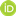 José García2   https://orcid.org/0000-0000-2222-0000….1Microbiology Department, Hospital of Madrid, Spain.2Microbiology Department, Hospital of Barcelona, Spain.Correspondence:First Name Last NameJob centerPostal addressE-mail:  